Caro Associado,A PREFEITURA DE FRANCA CONVIDA: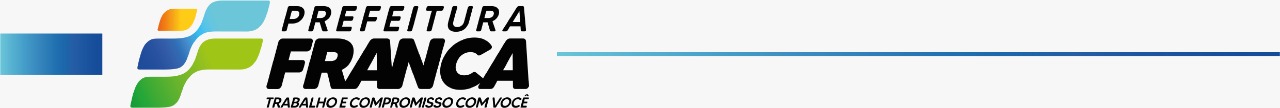             A participar da 15ª EXPOSIÇÃO REGIONAL DO GIR LEITEIRO DE FRANCA / SP, que acontecerá no Parque de Exposições Franca / SP Duarte no período de 18 a 28 de MAIO de 2023.As inscrições estão abertas para o Julgamento em Pista e Concurso Leiteiro, limitando-se o número máximo de 15 animais para pista e 3 animais para o Concurso Leiteiro, por expositor.Inscrições:De 27/03/2023 até 18/05/2023.Entrada dos animais:08 a 20/05/2023 (a partir das 08:00 hs)Saída:27 até 30 de maio de 2023 as 17h.Valores:A taxa de inscrição para a exposição será de R$ 00,00 (ISENTO).Fichas de inscrições para pista e concurso leiteiro se encontram no site da ABCGIL(www.girleiteiro.org.br). Favor enviar as Inscrições para o seguintes e-mail:     gustavo@girleiteiro.org.br. As inscrições somente serão válidas mediante a entrega da ficha de inscrição na ABCGIL devidamente preenchida, assinada pelo expositor ou seu preposto e o pagamento das respectivas taxas, juntamente com documentos do animal (RGN, RGD, Ficha oficial do Controle Leiteiro, eficiência reprodutiva, atestado dePrenhes e andrológico).OBS: Será fornecido volumosoConcurso Leiteiro:Início da fiscalização: 19/05/2023 14:00 hsInício torneio Leiteiro: 21/05/2023 - 14:00 hs   Término: 24/05/2023 - 14:00 hsJulgamento da Raça Gir Leiteiro de pista: Dia:25 a 27/05/2023Lembramos que a data base para Julgamento em Pista e Concurso Leiteiro para efeito do cálculo de idade dos animais será 21/05/2022.Será exigido para efeito de inscrição:1- Ficha de Inscrição;2- RG do animal em nome do Expositor (caso estiver em nome do antigo proprietário, será aceito ADT – autorização de transferência, ou Termo de Autorização da ABCGIL para que o animal participe em nome do novo proprietário, em caráter excepcional eprovisório);3- Relatório Individual de Lactação (RIL) ;4- Termo de Declaração e Autorização de Avaliação do Código de Procedimentos Éticos;5- Eficiência Reprodutiva para fêmeas acima de 40 meses;6- Atestado de prenhes para fêmeas acima de 31 meses;7- Exame andrológico para machos a partir de 20 meses.DADOS PARA NOTA FISCAL:Parque de Exposições Fernando Costa
Av: DR Flavio Rocha nº500CNPJ:47.970.769/0001-04Cep:14.405-600		Franca/SPEVENTO DO IMA: AGUARDANDOA Ficha de Inscrição e o Termo de Declaração e Autorização de Avaliação do Código de Procedimentos Éticos estão disponíveis no site www.girleiteiro.org.brSua participação é muito importante. Contamos com você para realizarmos uma belaExposição de Franca / SP, com o que há de melhor no Gir Leiteiro.Atenciosamente,Equipe ABCGIL                                                                 Informações e Inscrições: Gustavo Rodriguesgustavo@girleiteiro.org.brTel: (34) 98815-9168 / 99295-6879